Pilgrimsvandring om skapelseMålÅ vandre i Jesu fotsporÅ overveie det å være skapt Utarbeide tanker om livet og dødenDenne pilgrimsvandringen kan gjennomføres på en dobbelttime.Ruten skal maksimalt være på 4 km.Tanken er korte opplesninger, som skal sette deres eget liv i spill.Underveis utfordres de av gjensidige spørsmål til at gå alene eller til at gå i flokk.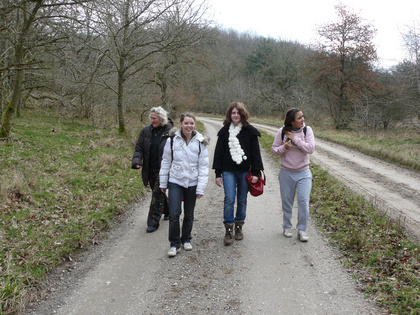 

Opplegget til pilgrimsvandringen 

En pilgrimsvandring er i tradisjonell forstand å vandre i Jesu fotspor. Å følge ham på hans vandring. I dag skal vi prøve at gå en liten pilgrimsvandring hvor vi skal tenke og snakke om livet og døden. 

Lesning: 1. mos. 26-28, Skapt i Guds bilde 

Bønn: Kjære Gud, Vær du med oss på denne vandringen, hvor vi skal gå, tenke og samtale om vårt liv og vår død. Giv oss mot på denne vandringen. Amen. 

Vandring i 10 minutter – gang i flok 

1. stasjon Fødsel Lesning: Jer 1,5. Vandring i 5 minutter – gåsegang én og én i stillhet, hvor vi hver tenker på det at være skapt.Vandring i 5 minutter – parvis i samtale om det at være skapt. 

2. stasjon Barndom Lesning: Mark 10, 13-16, Lad de små barn komme til mig 
Vandring i 5 minutter - gåsegang én og én i stillhet, hvor vi tenker på en situasjon, hvor vi hadde bruk for hjelp fra et annet menneske. 

3. Station Voksen Lesning: Luk 17, 11-19, Helbredelsen av de ti spedalske 
Vandring i 5 minutter – parvis samtale om hvordan man engang har hjulpet et annet menneske. 

4. Station Døden 

Tre spørsmål til konfirmantene: • Hva ville du gjøre, hvis du fik at vide, at du kun hadde en dag igjen å leve? • Hva ville du gjøre, hvis du fil at vide, at du kun hadde ett år igjen å leve? • Hva ville du gjøre, hvis du fik at vide, at du hadde 80 år igjen å leve? Vandring og samtale parvis om disse tre spørsmålene. Avslutning i Kirken, andakt, 1 Mos 2, 4-25. Adam og Eva Bønn: Kjære Gud Takk fordi du har vært med oss på vår pilgrimsvandring. Hjelp oss med å se hvor vi kan hjelpe andre. Hjelp oss til at ta imot hjelp fra andre. Gi oss mot til å leve vårt liv fullt ut. Amen. 

Vår Far. Velsignelse Salme 728 «Herre, du vandrer forsoningens vei»

Bibeltekster: 
1. Mos. 26-28 - Skapt i Guds bilde
Jer 1,5 Formet i mors livMark. 10, 13-16 - Lad de små barna komme til migLuk. 17, 11-19 - Helbredelsen av de ti spedalske1. Mos. 2, 4-25 - Adam og EvaTeksterForberedelse: 
Finne en passende (ikke for lang!) rute, og finne ut hvor og når skiftene skal plasseres.ForberedelseMaterialerVarighet: 1 1/2 time